NGÂN HÀNG TMCP ĐẦU TƯ VÀ PHÁT TRIỂN VIỆT NAMCHI NHÁNH ……..**************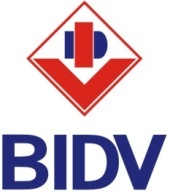 BÁO CÁO  THỜI GIAN THỬ VIỆCHọ và tên: ……………          Phòng công tác: Phòng Khách hàng doanh nghiệp		     Vị trí thử việc: Chuyên viên quản lý khách hàngHà Nội, ngày    tháng     năm 2018BÁO CÁO  THỜI GIAN THỬ VIỆCKính gửi:Giám Đốc Ngân hàng TMCP Đầu tư & Phát triển Việt Nam – Chi nhánh ............Phòng quản lý nội bộ Ngân hàng TMCP Đầu tư và Phát triển Việt Nam – Chi nhánh ………….Trưởng phòng và phó phòng Khách hàng doanh nghiệp Ngân hàng TMCP Đầu tư & Phát triển Việt Nam – Chi nhánh ............Tên tôi là:  …………….Vị trí thử việc: Chuyên viên quản lý khách hàngĐơn vị công tác: Phòng Khách hàng doanh nghiệpThời gian thử việc: từ ngày ……… đến ngày ………….Sau thời gian thử việc, tôi xin tự đánh giá kết quả thời gian thử việc như sau:Phẩm chất chính trị, đạo đức lối sống (chấp hành chủ trương, đường lối của Đảng và chính sách pháp luật của Nhà nước; đạo đức phẩm chất, ý thức tổ chức kỷ luật, ….)Là một cán bộ mới, tôi đã dần dần hoà nhập với môi trường làm việc và luôn luôn phấn đấu tu dưỡng đạo đức, rèn luyện tác phong, lối sống với tư tưởng cầu tiến.Tôi luôn chủ động tìm hiểu, cập nhật các chính sách, định hướng phát triển của Đảng và Nhà nước, đặc biệt trong lĩnh vực Tài chính – Ngân hàng, đồng thời theo dõi tình hình chính trị, kinh tế - xã hội trong và ngoài nước để nắm bắt những tin tức mới nhất phục vụ cho công việc của mình.Luôn giữ vững phẩm chất chính trị, lập trường tư tưởng vững vàng; tin tưởng vào chủ trương, đường lối lãnh đạo của Đảng, chấp hành tốt chính sách pháp luật của nhà nước; chế độ của Ngành, quy chế làm việc và nội quy của cơ quan. Có tinh thần học tập để nâng cao trình độ lý luận chính trị, chuyên môn nghiệp vụ và năng lực công tác để hoàn thành tốt nhiệm vụ được giao. Chấp hành sự phân công của Lãnh đạo cơ quan, cũng như lãnh đạo Phòng. Nghiên cứu các văn bản, tài liệu nghiệp vụ có liên quan phục vụ công tác hoạt động Ngân hàng, học hỏi thêm từ các anh/chị trong phòng về kiến thức chuyên môn, nghiệp vụ, phấn đấu ổn định và phát triển, không ngừng nâng cao kiến thức chuyên môn và kỹ năng mềm.Có tinh thần tự phê bình và phê bình, có tinh thần tương trợ giúp đỡ mọi người, hăng hái với công việc được giao, sống chan hòa, khiêm tốn, trung thực và giữ gìn đoàn kết thống nhất nội bộ Phòng và cơ quan, xây dựng tập thể vững mạnh, cũng như địa phương nơi cư trú.Thực hiện nhiệm vụ chuyên môn được giao:Nhiệm vụ được phân côngTrong thời gian thử việc vừa qua, nhờ sự giúp đỡ tận tình và tỉ mỉ của các anh/chị trong Phòng KHDN cũng như các đồng nghiệp trong toàn Chi nhánh mà Tôi đã có cơ hội bổ sung và áp dụng những kiến thức được học vào thực tế công việc, cũng như học hỏi thêm được nhiều kinh nghiệm không chỉ trong công việc mà trong cả cách ứng xử giao tiếp và cuộc sống thường ngày. Chúng Tôi được đào tạo với khung chương trình đào tạo được thiết kế hợp lý với các bộ văn bản và bài kiểm tra kèm theo, góp phần đánh giá quá trình thử việc của Tôi một cách chính xác nhất. Toàn bộ đợt đào tạo trong hai tháng vừa qua được chia theo kế hoạch đào tạo của từng phần như sau:ĐỌC VÀ TÌM HIỂU CÁC VĂN BẢN QUY ĐỊNHCÁC VĂN BẢN NGHIÊN CỨU CỦA NHNN, BIDV, BIDV ...........Tuần 1 (08/01 – 12/01)Nội dung nghiên cứu:Mô tả công việc của cán bộ QLKH và vai trò của nghiệp vụ tín dụng trong hoạt động của BIDVNắm vững bản mô tả công việc của cán bộ QLKH.Nghiên cứu chức năng và nhiệm vụ các phòng ban tại BIDV HO.Chức năng và nhiệm vụ các phòng ban tại BIDV ............Quy chế cho vay đối với khách hàngThông tư 39/2016/TT-NHNN ngày 30/12/2016 quy định về hoạt động cho vay của tổ chức tín dụng, chi nhánh ngân hàng nước ngoài đối với khách hàng và Quyết định 312/QĐ-NHNN ngày 14/03/2017 về việc đính chính Thông tư 39/2016/TT-NHNN ngày 30/12/2016.Quyết định số: 350/QĐ-BIDV ngày 14/03/2017 Ban hành Quy chế cho vay của HĐQT Ngân hàng TMCP Đầu tư và Phát triển Việt Nam và Công văn số: 1222/BIDV-QLTD ngày 14/03/2017 của Ngân hàng TMCP Đầu tư và Phát triển Việt Nam V/v hướng dẫn thực hiện Quy chế cho vay của BIDV.Tuần 2 (15/01 – 19/01)Chính sách cấp tín dụng đối với khách hàng doanh nghiệpQuyết định Số: 3296/QĐ-BIDV ngày 15/12/2016 của HĐQT BIDV về ban hành chính sách cấp tín dụng đối với khách hàng doanh nghiệp.Quy định số: 10544/QĐ-BIDV ngày 15/12/2016 của Tổng giám đốc BIDV v/v Hướng dẫn thực hiện chính sách cấp tín dụng đối với khách hàng tổ chức.Công văn số: 9546/BIDV – QLTD ngày 25/12/2017 của Ngân hàng TMCP Đầu tư và Phát triển Việt Nam v/v Hướng dẫn triển khai Hệ thống Xếp hạng tín dụng nội bộ.Quy định về tài sản đảm bảo trong cho vayNghị định số 163/2006/NĐ-CP ngày 29/12/2006 của Chính phủ về giao dịch bảo đảm.Nghị định số 102/2017/NĐ-CP ngày 01/09/2017 của Chính phủ về đăng kí biện pháp bảo đảm.Thông tư số: 09/2016/TTLT-BTP-BTNMT ngày 23/06/2016 v/v Hướng dẫn việc đăng kí thế chấp quyền sử dụng đất và tài sản gắn liền với đất.Quy định số: 8955/QĐ-QLTD ngày 31/12/2014 của Tổng giám đốc BIDV Quy định về giao dịch bảo đảm và văn bản sửa đổi.Quy định số: 8956/QĐ-QLTD của Tổng giám đốc BIDV Quy định Về trình tự, thủ tục, thẩm quyền thực hiện giao dịch bảo đảm và văn bản sửa đổi.Một số chỉ đạo tại Chi nhánh về tài sản bảo đảmQuy định số 006/QĐ-BIDV.BHA ngày 10/10/2016 về Quy định định giá tài sản bảo đảm tại Chi nhánh ............Quyết định số 007/ QĐ-BIDV.BHA ngày 10/10/2016 về Quyết định thành lập tổ định giá tại Chi nhánh ............Tuần 3 (22/01 – 26/01)Nội dung nghiên cứu:Thẩm quyền phán quyếtQuyết định số 11324/QĐ-BIDV  ngày 30/12/2016 của BIDV về phân cấp thẩm quyền phán quyết tín dụng đối với các cấp điều hành Quyết định số: 224/Q Đ-QLRR ngày 07/09/2017 về việc phân cấp thẩm quyền phán quyết tín dụng và một số quy định riêng trong hoạt động tín dụng đối với khách hàng doanh nghiệp và tổ chức khác tại chi nhánh ...........Quyết định phán quyết đặc thù đối với DN SME và doanh nghiệp siêu nhỏ tại BIDV ...........Quy trình cấp tín dụng đối với khách hàng doanh nghiệpQuy định số 4633/4633/BIDV-QLTD ngày 30/06/2015 của BIDV về quy trình cấp tín dụng đối với khách hàng tổ chức và các văn bản sửa đổi.Quyết định số 6610/QĐ-BIDV ngày 28/8/2015 về việc ban hàng bộ mẫu hợp đồng tín dụng, tài sản đảm bảo …của BIDV.Công văn số: 3355/CV-PC ngày 03/05/2017 v/v: Hướng dẫn áp dụng bộ mẫu Hợp đồng tín dụng theo Thông tư 39/2016/TT-NHNN của BIDV.Thông tư số 07/2015/TT-NHNN ngày 25/6/2015 của Ngân hàng Nhà nước Việt Nam quy định về bảo lãnh ngân hàng.Quyết định số 1680/QĐ-BIDV ngày 03/06/2016 v/v ban hành quy chế bảo lãnh đối với khách hàng và các văn bản sửa đổi, hướng dẫn triển khai.Tuần 4 (29/01 – 02/02)Nội dung nghiên cứu:Các sản phẩm đặc thùQuy định số: 425/QĐ-BIDV ngày 27/01/2015 Quy định về Sản phẩm tín dụng theo ngành đối với khách hàng doanh nghiệp.Quy định số: 6928/QĐ-BIDV ngày 10/09/2015 Quy định về sản phẩm cho vay thấu chi doanh nghiệp và các văn bản hướng dẫn, sửa đổi.Quyết định số: 2556/QĐ-TD3 ngày 03/06/2008 quy định về cho vay đầu tư dự án bất động sản.Quy định số: 7796/ QyĐ-BIDV ngày 27/10/2017 của BIDV về cho vay đầu tư tài sản cố định gián tiếp.Quy định về phân loại nợ và trích lập dự phòng rủi roThông tư 02/2013/TT-NHNN ngày 21/01/2013 của NHNN Quy định về phân loại tài sản có, mức trích, phương pháp trích lập dự phòng rủi roThông tư 09/2017/TT-NHNN ngày 14/08/2017 của Ngân hàng Nhà nước sửa đổi, bổ sung một số điều của Thông tư số 19/2013/TT-NHNNTuần 5 (05/02 – 09/02)Nội dung nghiên cứu:Tài trợ thương mại và phát hành bảo lãnh quốc tếTuần 6 ( 12/02 – 16/02)Nội dung nghiên cứu:Cách thức sử dụng khai thác dữ liệu mạng Intranet BIDV, văn phòng điện tử Chi nhánh ..........., các phần mềm BDS, TF, TF+, Chương trình định hạng tín dụngQuy định về thể thức trình bày văn bản tại BIDVCác công văn về gói tín dụng cạnh tranh, điều hành lãi suất cho vay, lãi suất huy động vốnCác sản phẩm bán chéo: Bảo hiểm của BIC, các sản phẩm bán lẻ: phát hành thẻ ATM, Visa, IBMB, ….Tuần 7 ( 19/02 – 23/02): Tổng kết các công việc thực tế đã làm, đánh giá.1.2 KẾT QUẢ ĐẠT ĐƯỢCQua quá trình tìm hiểu, nghiên cứu các văn bản quy định của Ngân hàng Nhà Nước, của BIDV nói chung và của BIDV ........... nói riêng, Tôi nhận thấy để phục vụ được các khách hàng được tốt nhất mà đặc biệt là các khách hàng Doanh nghiệp tại Chi nhánh cần phải có sự tham gia và phối hợp chặt chẽ giữa các đơn vị, phòng ban thuộc khối tín dụng: Phòng KHDN, Phòng QTTD, Phòng QLRR, Phòng GDKHDN, bên cạnh đó các Phòng ban khác như Phòng quản lý nội bộ, Phòng KHCN, Phòng GDKHCN cũng đóng một vai trò quan trọng trong việc phục vụ hoạt động tốt của Chi nhánh BIDV ........... nói riêng và của BIDV nói chung.A. NHIỆM VỤ CHÍNH CÁC PHÒNG BAN KHỐI TÍN DỤNG:Phòng KHDN: qua quá trình tìm hiểu các văn bản của BIDV, của Chi Nhánh và trực tiếp tham gia hỗ trợ thực hiện tác nghiệp tại Phòng KHDN, Tôi nhận thấy Phòng KHDN có vai trò cực kỳ quan trọng trong việc đem lại lợi nhuận cho Ngân hàng. Cụ thể, Phòng KHDN có vai trò:Tham mưu, đề xuất các chính sách, kế hoạch để phát triển khách hàng, đồng thời cũng là bộ phận trực tiếp tiếp thị, bán sản phẩm, thiết lập, duy trì và phát triển quan hệ hợp tác với khách hàng,Bộ phận trực tiếp tiếp nhận hồ sơ để đề xuất hạn mức, giới hạn tín dụng cũng như theo dõi và quản lý mọi hoạt động của khách hàng khi sử dụng nguồn vốn vay từ Ngân hàng.Bộ phận trực tiếp thẩm định các khoản vay của khách hàng, đồng thời chịu trách nhiệm đầy đủ về tính hợp pháp cũng như sự chính xác khi cấp tín dụng cho khách hàng. Đây cũng chính là vai trò vô cùng quan trọng của Phòng KHDN.Phòng QTTD: phòng QTTD là phòng ban thuộc nhóm các phòng ban tham gia vào quy trình tín dụng, vai trò của Phòng QTTD cũng hết sức quan trọng, cụ thể:Bộ phận trực tiếp thực hiện tác nghiệp và quản trị cho vay, bảo lãnh đối với khách hàng theo quy định, quy trình của BIDV và của Chi nhánh.Thực hiện tính toán trích lập dự phòng rủi ro theo kết quả phân loại nợ của Phòng Quan hệ khách hàng theo đúng các quy định của BIDV; gửi kết quả cho Phòng Quản lý rủi ro để thực hiện rà soát, trình cấp có thẩm quyền quyết định.Chịu trách nhiệm hoàn toàn về an toàn trong tác nghiệp của Phòng; tuân thủ đúng quy trình kiểm soát nội bộ trước khi giao dịch được thực hiện. Giám sát khách hàng tuân thủ các điều kiện của hợp đồng tín dụngPhòng QLRR: Phòng QLRR là phòng ban cũng thuộc khối tín dụng và là phòng ban có trách nhiệm hạn chế và cảnh báo tối đa rủi ro cho các khoản vay. Cụ thể, vai trò chính của Phòng QLRR gồm:Quản lý tín dụng bao gồm việc giám sát, phân loại nợ và trích lập dự phòng rủi ro, đề xuất kế hoạch giảm tỷ lệ nợ xấu.Quản lý rủi ro tín dụng: phối hợp, hỗ trợ Phòng QLKH để phát hiện và xử lý các khoản nợ có vấn đề, xây dựng biện pháp QLRR tín dụng, trình lãnh đạo cấp tín dụng, bảo lãnh cho khách hàngTinh thần trách nhiệm đối với công việc: Tôi luôn cố gắng hết mình và có trách nhiệm trong mọi công việc được giao. Luôn tích cực tiếp cận và nắm bắt các văn bản chuyên môn nghiệp vụ mới. Không ngừng lắng nghe, trau dồi, học hỏi và tích lũy kinh nghiệm để hoàn thành tốt hơn nữa công việc được giao.Tinh thần, thái độ phục vụ khách hàng:  Đối với khách hàng tôi luôn thể hiện thái độ niềm nở, hướng dẫn khách hàng tận tình chu đáo, tạo sự thoải mái và niềm tin của khách hàng khi khách hàng đến làm việc với Ngân hàng.Tôn trọng và hòa nhã với khách hàng, có tinh thần phục vụ khách hàng tận tình, chủ động lắng nghe ý kiến phản hồi của khách hàng để có những xử lý tốt nhất, làm khách hàng hài lòng hơn mong đợi và trở thành khách hàng trung thành của BIDV.Quan hệ trong công tác: Trong mối quan hệ với đồng nghiệp tôi luôn hoà nhã, thân thiện, nhiệt tình giúp đỡ các đồng nghiệp về chuyên môn, kỹ năng tác nghiệp, đạo đức nghề nghiệp, các kỹ năng ứng xử. Có tinh thần cầu tiến, học hỏi kinh nghiệm cũng như chia sẻ kinh nghiệm với các đồng nghiệp để cùng tiến bộ. Hiệu quả công việc:	Trong thời gian thử việc (2 tháng), bên cạnh việc nghiêm túc nghiên cứu các tài liệu văn bản của Chính Phủ, Nhà nước, các Bộ ban ngành có liên quan cũng như của BIDV, tôi còn học hỏi được rất nhiều từ các anh/chị trong phòng không chỉ những kiến thức về nghiệp vụ mà còn những kỹ năng sống, kỹ năng làm việc khác, điều này giúp Tôi có thêm những hiểu biết về kỹ năng nghiệp vụ chuyên môn, về cách thức hoạt động của hệ thống BIDV nói chung và của BIDV ........... nói riêng.	Thời gian thử việc là 2 tháng, tôi luôn cố gắng hết sức hoàn thành tốt nhất các công việc được giao. Một số công việc cụ thể như sau:Thực hiện việc luân chuyển Hồ sơ, chứng từ để hình dung và hiểu rõ quy trình thực hiện các bước trong việc cấp tín dụng, bảo lãnh ngân hàng tại BIDV.Kiểm tra, ra soát bộ hồ sơ pháp lý, hồ sơ tài chính, hồ sơ tài sản, gặp gỡ và thẩm định tài sản, phương án vay vốn của Công ty TNHH Thương mại và dịch vụ Bằng Hữu.Soạn hồ sơ giải ngân và định giá tài sản của Công ty TNHH YAY với số tiền vay 867.351.600 VND ngày 12.02.2018 Soạn báo cáo thẩm định giá trị tài sản của Công ty cổ phần Phát triển Vạn Xuân, Công ty Cổ phần BAMIGROUP, Công ty FURIC HÒA BÌNHSoạn đề xuất bảo lãnh, thư bảo lãnh của Công ty TNHH thiết bị và dịch vụ Toàn Châu.Phân tích báo cáo tài chính 9 tháng đầu năm 2017 của Công ty Cổ phần MEDIAMARTHỗ trợ thực hiện tra cứu CIC Công ty TNHH Thương Mại và Vật Liệu Xây dựng Tây Hà, Công ty cổ phần công nghiệp Á Mỹ, Công ty cổ phần BAMI GROUP, Công ty TNHH YAY; thu nợ doanh nghiệp như công ty CP MEDIA MART.Bàn giao tài liệu các món vay, giải ngân, bảo lãnh cho phòng QTTD, QLRR… Tham gia các công tác khác:Thực hiện một số thông báo, công văn của phòng, hỗ trợ photo tài liệu, luân chuyển chứng từ giữa các bộ phậnTrong thời gian thử việc tôi luôn tích cực tham gia các hoạt động Đoàn, hoạt động chung của Chi nhánh. Cụ thể:+ Tham gia hỗ trợ thu dọn đồ trang trí Noel.+ Tham gia tập luyện văn nghệ, MC để chào mừng quốc tế phụ nữ mùng 8.3+ Tham gia các hoạt động tập thể cùng phòng KHDNTrong quá trình làm việc tôi luôn cố gắng hoàn thành tốt mọi công việc được giao phó, đồng thời có ý thức học hỏi các nghiệp vụ khác.Kế hoạch và mục tiêuTheo sự phân công của trưởng phòng, nếu được kí hợp đồng chính thức, tôi được sắp xếp về tổ Khách hàng doanh nghiệp nhỏ và vừa.Hiện nay số lượng khách hàng doanh nghiệp nhỏ và vừa của Phòng KHDN gồm 26 khách hàng, 23/26 khách hàng đang có dư nợ, 8/26 khách hàng đang có dư bảo lãnh. Với 5 khách hàng được phân giao quản lý, Tôi sẽ theo dõi, quản lý toàn diện tình hình hoạt động của các khách hàng. Kiểm tra giám sát quá trình sử dụng vốn vay, tài sản đảm bảo nợ vay. Đôn đốc khách hàng trả nợ gốc, lãi (kể cả khoản nợ đã chuyển ngoại bảng). Đề xuất cơ cấu lại thời hạn trả nợ, theo dõi thu đủ nợ gốc, lãi, phí (nếu có) đến khi tất toán hợp đồng tín dụng. Xử lý khi khách hàng không đáp ứng các điều kiện tín dụng. Phát hiện kịp thời các khoản vay có dấu hiện rủi ro và đề xuất xử lý. Phân loại, rà soát phát hiện rủi ro. Lập báo cáo phân tích, đề xuất các biện pháp phòng ngừa, xử lý rủi ro. Thực hiện xếp hạng tín dụng nội bộ cho khách hàng theo quy định và tham gia ý kiến về việc trích lập dự phòng rủi ro tín dụng.Tìm kiếm và phát triển khách hàng mới.Nội bộ phòngThông qua những khách hàng phòng của phòng KHDN hiện hữu đang quản lý, mỗi cán bộ khai thác tối đa các đối tác đầu vào đầu ra để giới thiệu và tiếp thị những sản phẩm của BIDV. Đây có thể coi là một trong những cách tiếp thị hiệu quả và không mất nhiều công sức và thời gian.Nội bộ chi nhánhTôi sẽ phối hợp với tất cả các phòng ban của chi nhánh để họ giới thiệu khách hàng của cá nhân về cho phòng KHDN, đặc biệt là SME.Bên ngoàiTích cực tạo dựng hình ảnh cá nhân bản thân với vai trò là QLKH Doanh nghiệp tại BIDV ........... thông qua mối quan hệ cá nhân, bạn bè, gia đình, các đồng nghiệp làm việc tại các ngân hàng khác.Tìm kiếm, thu thập database danh sách các khách hàng doanh nghiệp mới thành lập để từ đó lên kế hoạch tiếp cận như telesales và gặp gỡ trực tiếp…. Kiến nghị, đề xuất Trong thời gian 2 tháng thử việc vừa qua, Tôi cảm thấy được làm việc với các anh/chị đồng nghiệp phòng KHDN nói riêng, cũng như các anh/chị ở các phòng ban khác nói chung tại Chi nhánh BIDV ........... thực sự đem lại cho tôi nhiều kinh nghiệm quý báu, BIDV ........... đang dần trở thành ngôi nhà thứ hai của mình. Tôi thực sự cảm thấy rất mong muốn được công hiến và làm việc lâu dài tại BIDV ............ Nay thời hạn hợp đồng lao động thử việc của Tôi sắp hết, với mong muốn được tiếp tục làm việc tại Cơ quan, kính đề nghị Giám đốc Ngân hàng TMCP Đầu tư và Phát triển Việt Nam chi nhánh ..........., Trưởng phòng Quản lý nội bộ, Trưởng phòng KHDN xem xét cho Tôi được ký tiếp hợp đồng lao động.Tôi xin hứa sẽ cố gắng hoàn thành tốt mọi công việc được giao, tích cực học hỏi để trau dồi và nâng cao trình độ chuyên môn nhằm phục vụ tốt hơn cho công việc.Hà Nội, ngày       tháng       năm 2018Người tự nhận xétÝ kiến nhận xét và đề nghị của Người hướng dẫn……………………………………………………………………………………………………………………………………………………………………………………………………………………………………………………………………………………………………………………………………………………………………………………………………………………………………………………………………………………………………………………………………………………………………………………………………………………………………………………………………………………………………………………………………………………………………………………………………………………………………………………………………………………………………………………………………………………………………………………………………………………………………………………………………………………………………………………………………………………………………………………………………………………………………………………………………………………………………………………………………………………………………………………………………………………………………………………………………………………………………………………………………………………………………………………………………………………………………………………………………………………………………………………………………………………………………………………………………………………………………………………………………………………………………………………………………………………………………………………………………………………………………………………………………………………………………………………………………………………………………………………………………………………………………………………………………………………………………………………………………………………………………………………………………………………………………………………………………………………………………………………………………………………………………………………………………………………………………………………………………………………………………………………………………………………………………………………………………………………………………………………………………………………………………………………………………………………………………………………………………………………………………………………………………………………………………………………………………………………………………………………………………………………………………………………………………………………………………………………………………………………………………………………………………………………………………………………………………………………………………………………………………………………………………………………………………………………………………………………………………………………………………………………………………………………………………………………………………………………………………………………………………………………Hà Nội, ngày       tháng       năm 2018                                                            Người hướng dẫnÝ kiến nhận xét và đề nghị của Trưởng Phòng………………………………………………………………………………………………………………………………………………………………………………………………………………………………………………………………………………………………………………………………………………………………………………………………………………………………………………………………………………………………………………………………………………………………………………………………………………………………………………………………………………………………………………………………………………………………………………………………………………………………………………………………………………………………………………………………………………………………………………………………………………………………………………………………………………………………………………………………………………………………………………………………………………………………………………………………………………………………………………………………………………………………………………………………………………………………………………………………………………………………………………………………………………………………………………………………………………………………………………………………………………………………………………………………………………………………………………………………………………………………………………………………………………………………………………………………………………………………………………………………………………………………………………………………………………………………………………………………………………………………………………………………………………………………………………………………………………………………………………………………………………………………………………………………………………………………………………………………………………………………………………………………………………………………………………………………………………………………………………………………………………………………………………………………………………………………………………………………………………………………………………………………………………………………………………………………………………………………………………………………………………………………………………………………………………………………………………………………………………………………………………………………………………………………………………………………………………………………………………………………………………………………………………………………………………………………………………………………………………………………………………………………………………………………………………………………………………………………………………………………………………………………………………………………………………………………………………………Hà Nội, ngày       tháng       năm 2018                                                            Trưởng phòng…..Ý kiến nhận xét của Giám đốc/ Phó Giám đốc phụ trách……………………………………………………………………………………………………………………………………………………………………………………………………………………………………………………………………………………………………………………………………………………………………………………………………………………………………………………………………………………………………………………………………………………………………………………………………………………………………………………………………………………………………………………………………………………………………………………………………………………………………………………………………………………………………………………………………………………………………………………………………………………………………………………………………………………………………………………………………………………………………………………………………………………………………………………………………………………………………………………………………………………………………………………………………………………………………………………………………………………………………………………………………………………………………………………………………………………………………………………………………………………………………………………………………………………………………………………………………………………………………………………………………………………………………………………………………………………………………………………………………………………………………………………………………………………………………………………………………………………………………………………………………………………………………………………………………………………………………………………………………………………………………………………………………………………………………………………………………………………………………………………………………………………………………………………………………………………………………………………………………………………………………………………………………………………………………………………………………………………………………………………………………………………………………………………………………………………………………………………………………………………………………………………………………………………………………………………………………………………………………………………………………………………………………………………………………………………………………………………………………………………………………………………………………………………………………………………………………………………………………………………………………………………………………………………………Hà Nội, ngày       tháng       năm 2018                                                                Giám đốc/Phó Giám đốc phụ trách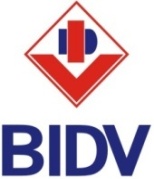 NGÂN HÀNG TMCP ĐẦU TƯ VÀ PHÁT TRIỂN VIỆT NAMCHI NHÁNH ...........CỘNG HOÀ XÃ HỘI CHỦ NGHĨA VIỆT NAMĐộc lập - Tự do - Hạnh phúcHà Nội, ngày    tháng    năm 2018